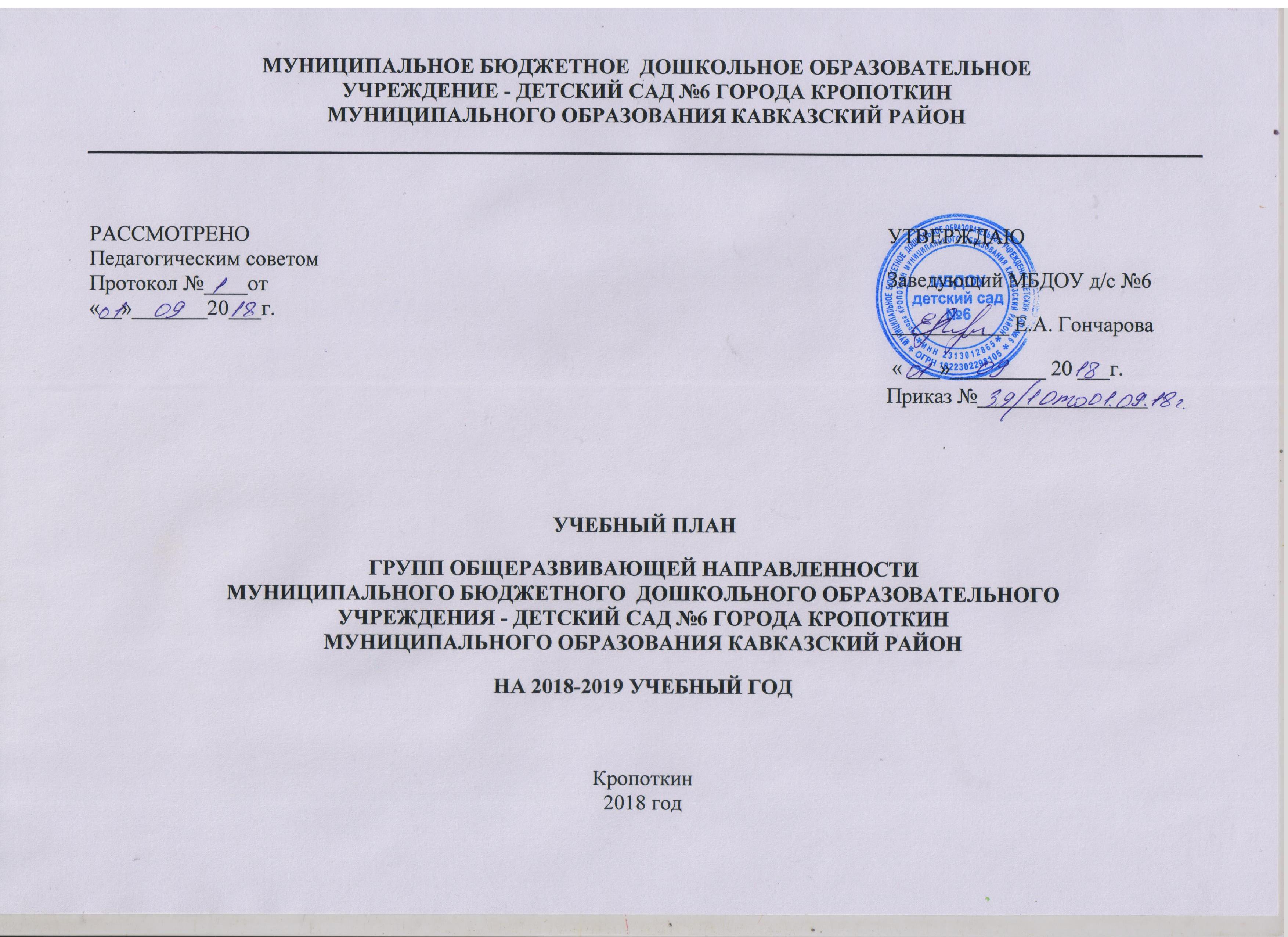 МУНИЦИПАЛЬНОЕ БЮДЖЕТНОЕ  ДОШКОЛЬНОЕ ОБРАЗОВАТЕЛЬНОЕУЧРЕЖДЕНИЕ - ДЕТСКИЙ САД №6 ГОРОДА КРОПОТКИНМУНИЦИПАЛЬНОГО ОБРАЗОВАНИЯ КАВКАЗСКИЙ РАЙОНПояснительная запискаУчебный план разработан на основе основной образовательной программы дошкольного образования МБДОУ д/с №6 г. Кропоткин с использованием примерной общеобразовательной программы дошкольного образования «От рождения до школы» под редакцией Н. Е. Вераксы, Т. С. Комаровой, М. А. Васильевой и примерной основной образовательной программы дошкольного образования, одобренной решением федерального учебно-методического объединения по общему образованию (протокол от 20 мая 2015 г. № 2/15).В соответствии с:-  Федеральным законом от 29.12.2012  № 273-ФЗ  «Об образовании в Российской Федерации»;- Федеральным государственным образовательным стандартом дошкольного образования (Утвержден приказом Министерства образования и науки Российской Федерации от 17 октября . N 1155);- «Порядком организации и осуществления образовательной деятельности по основным общеобразовательным программа – образовательным программа дошкольного образования» (приказ Министерства образования и науки РФ от 30 августа 2013 года №1014); - Санитарно-эпидемиологическими требованиями к устройству, содержанию и организации режима работы  дошкольных образовательных организаций (Утверждены постановлением Главного государственного санитарного врача Российской  от 15 мая 2013 года №26  «Об утверждении СанПиН» 2.4.3049-13) - Приказом Минобразования и науки Краснодарского края от 12.07.2013 г. № 3727 «Об утверждении плана внедрения федерального государственного образовательного стандарта дошкольного образования в Краснодарском крае»В структуре учебного плана выделяются инвариантная (обязательная) и вариативная часть. Инвариантная часть обеспечивает выполнение обязательной части основной образовательной программы дошкольного образования (составляет не менее 60% от общего нормативного времени, отводимого на освоение основной образовательной программы дошкольного образования).Вариативная часть формируется с учетом видовой принадлежности учреждения, наличия приоритетных направлений (составляет не более 40%). Объем недельной образовательной нагрузки определен в соответствии с требованиями к приему детей в дошкольные образовательные организации, режиму дня и организации воспитательно-образовательного процесса (СанПиН 2.4.1.3049-13, раздел XI)В содержание учебного плана включены 5 образовательных областей:
 социально-коммуникативное развитие;
 познавательное развитие;
 речевое развитие;
 художественно-эстетическое развитие;
 физическое развитие.Конкретное содержание указанных образовательных областей зависит от возрастных и индивидуальных особенностей детей, определяется целями и задачами основной образовательной программы и может реализовываться в различных видах деятельности в течение дня.МУНИЦИПАЛЬНОЕ БЮДЖЕТНОЕ  ДОШКОЛЬНОЕ ОБРАЗОВАТЕЛЬНОЕУЧРЕЖДЕНИЕ - ДЕТСКИЙ САД №6 ГОРОДА КРОПОТКИНМУНИЦИПАЛЬНОГО ОБРАЗОВАНИЯ КАВКАЗСКИЙ РАЙОНУЧЕБНЫЙ ПЛАН НА 2018-2019 УЧЕБНЫЙ ГОД№ п/пОбразовательные областиОбразовательные областиВид  деятельностиМаксимально допустимое ООД в неделю/максимально допустимый
объем недельной нагрузки (в мин)Максимально допустимое ООД в неделю/максимально допустимый
объем недельной нагрузки (в мин)Максимально допустимое ООД в неделю/максимально допустимый
объем недельной нагрузки (в мин)Максимально допустимое ООД в неделю/максимально допустимый
объем недельной нагрузки (в мин)№ п/пОбразовательные областиОбразовательные областиВид  деятельностиВторая младшая группаСредняя группаСтаршая группаПодготовительная группа№ п/пОбразовательные областиОбразовательные областиВид  деятельности3-4 года4-5 лет5-6 лет6-7 лет№ п/пОбразовательные областиОбразовательные областиВид  деятельности15 мин20 мин25 мин30 минОбязательная часть основной общеобразовательной программыОбязательная часть основной общеобразовательной программыОбязательная часть основной общеобразовательной программыОбязательная часть основной общеобразовательной программыОбязательная часть основной общеобразовательной программыОбязательная часть основной общеобразовательной программыОбязательная часть основной общеобразовательной программыОбязательная часть основной общеобразовательной программы1Познавательное развитиеОзнакомление с окружающим миромОзнакомление с окружающим миром1*15=151*20=202*25=502*30=601Познавательное развитиеФормирование элементарных математических представленийФормирование элементарных математических представлений1*15=151*20=201*25=252*30=601Познавательное развитиеПознавательно-исследовательская деятельностьПознавательно-исследовательская деятельностьежедневноежедневноежедневноежедневно1Познавательное развитиеПроектная деятельностьПроектная деятельность1*15=151*20=201*25=251*30=302Речевое развитиеРазвитие речиРазвитие речи1*15=151*20=202*25=502*30=602Речевое развитиеПриобщение к художественной литературеПриобщение к художественной литературеОсуществляется ежедневно в процессе реализации режимных моментовОсуществляется ежедневно в процессе реализации режимных моментовОсуществляется ежедневно в процессе реализации режимных моментовОсуществляется ежедневно в процессе реализации режимных моментов3Социально-коммуникативное развитиеОсуществляется в ходе режимных моментов, в совместной игровой деятельности, в семьеОсуществляется в ходе режимных моментов, в совместной игровой деятельности, в семьеОсуществляется в ходе режимных моментов, в совместной игровой деятельности, в семьеОсуществляется в ходе режимных моментов, в совместной игровой деятельности, в семьеОсуществляется в ходе режимных моментов, в совместной игровой деятельности, в семьеОсуществляется в ходе режимных моментов, в совместной игровой деятельности, в семье4Художественно-эстетическое развитиеИзобразительная деятельность (рисование)Изобразительная деятельность (рисование)1*15=151*20=202*25=502*30=604Художественно-эстетическое развитиеИзобразительная деятельность (лепка)Изобразительная деятельность (лепка)1 раз в 2 недели15 мин1 раз в 2 недели20 мин1 раз в 2 недели25 мин1 раз в 2 недели30 мин4Художественно-эстетическое развитиеИзобразительная деятельность (аппликация)Изобразительная деятельность (аппликация)1 раз в 2 недели15 мин1 раз в 2 недели20 мин1 раз в 2 недели25 мин1 раз в 2 недели30 мин4Художественно-эстетическое развитиеКонструктивно-модельная деятельностьКонструктивно-модельная деятельностьОсуществляется в процессе реализации режимных моментовОсуществляется в процессе реализации режимных моментовОсуществляется в процессе реализации режимных моментовОсуществляется в процессе реализации режимных моментов4Художественно-эстетическое развитиеМузыкальная деятельностьМузыкальная деятельность1*15=151*20=201*20=201*30=30123345675Физическое развитиеФормирование начальных представлений о здоровом образе жизниФормирование начальных представлений о здоровом образе жизниФормируется в результате реализации режимных моментов ежедневноФормируется в результате реализации режимных моментов ежедневноФормируется в результате реализации режимных моментов ежедневноФормируется в результате реализации режимных моментов ежедневно5Физическое развитиеФизическая культура в помещенииФизическая культура в помещении2*15=302*15=302*25=502*30=605Физическое развитиеФизическая культура на воздухеФизическая культура на воздухе1*15=151*15=301*25=251*30=30Количество занятий в неделюКоличество занятий в неделюКоличество занятий в неделюКоличество занятий в неделю10101314Количество часов в неделюКоличество часов в неделюКоличество часов в неделюКоличество часов в неделю1 ч 40 мин3 ч 00 мин5 ч 40 мин7 ч 00 минЧасть основной общеобразовательной программы, формируемая участниками образовательных отношенийЧасть основной общеобразовательной программы, формируемая участниками образовательных отношенийЧасть основной общеобразовательной программы, формируемая участниками образовательных отношенийЧасть основной общеобразовательной программы, формируемая участниками образовательных отношенийЧасть основной общеобразовательной программы, формируемая участниками образовательных отношенийЧасть основной общеобразовательной программы, формируемая участниками образовательных отношенийЧасть основной общеобразовательной программы, формируемая участниками образовательных отношенийЧасть основной общеобразовательной программы, формируемая участниками образовательных отношений1Познавательное развитиеПриобщение детей к истокам Кубанской народной культурыПриобщение детей к истокам Кубанской народной культуры1*20=201*20=201*30=301Познавательное развитиеОзнакомление с социальным миромОзнакомление с социальным миром1*20=201*20=201*30=302Художественно-эстетическое развитиеПриобщение к искусствуПриобщение к искусству1*20=201*20=201*30=302Художественно-эстетическое развитиеМузыкальная деятельностьМузыкальная деятельность1*20=201*20=201*30=30Количество занятий в неделюКоличество занятий в неделюКоличество занятий в неделюКоличество занятий в неделю222Количество часов в неделюКоличество часов в неделюКоличество часов в неделюКоличество часов в неделю0 ч 40 мин0 ч 40мин1 ч 00 минОбщее количество занятий в неделюОбщее количество занятий в неделюОбщее количество занятий в неделюОбщее количество занятий в неделю121516Общее количество часов в неделюОбщее количество часов в неделюОбщее количество часов в неделюОбщее количество часов в неделю4 ч6 ч 15 мин8 ч 00 мин